贵州昊华工程技术有限公司职业卫生技术报告公开信息用人单位（建设单位）名称贵州林源得益环保科技有限责任公司用人单位（建设单位）地址贵州省贵阳市开阳县永温镇永亨村用人单位（建设单位）联系人王从荣技术服务项目名称贵州林源得益环保科技有限责任公司技术服务类型职业病危害因素检测用人单位（建设单位）联系电话13511936087项目负责人赵彪报告编写人赵彪工程技术人员罗蔚报告审核人王鑫报告签发人罗蔚报告编号GZHHZW-检-037（2023）现场调查人员赵彪建设单位（用人单位）陪同人王从荣调查时间2023.4.28现场调查合影照片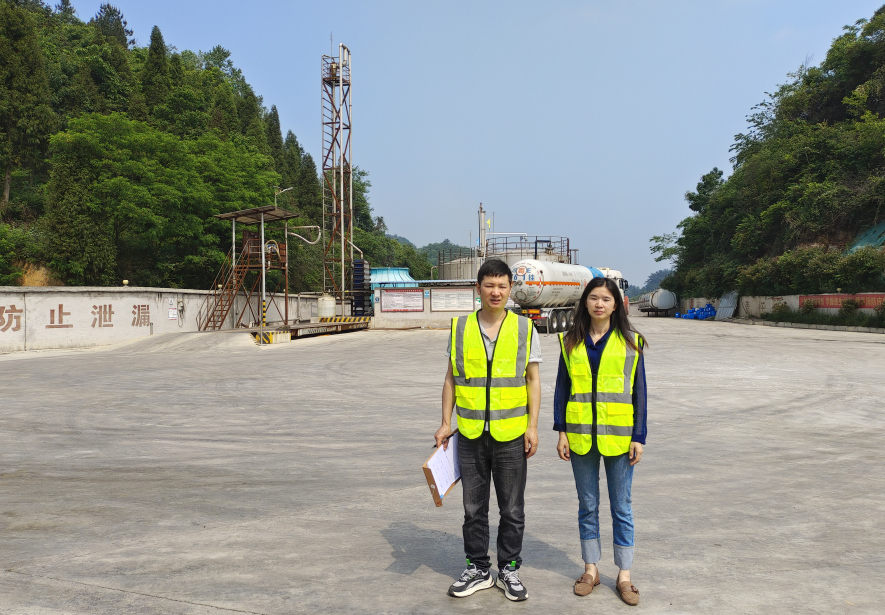 现场采样及检测员赵彪、潘贵超现场采样时间2023年5月5日建设单位（用人单位）陪同人王从荣现场采样及检测照片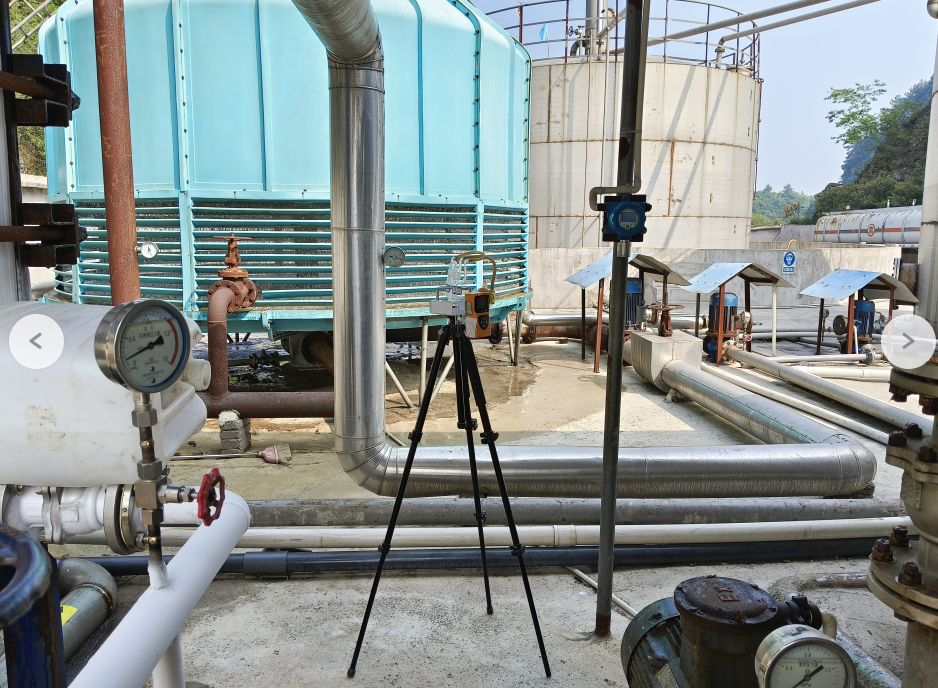 现场采样陪同人合影照片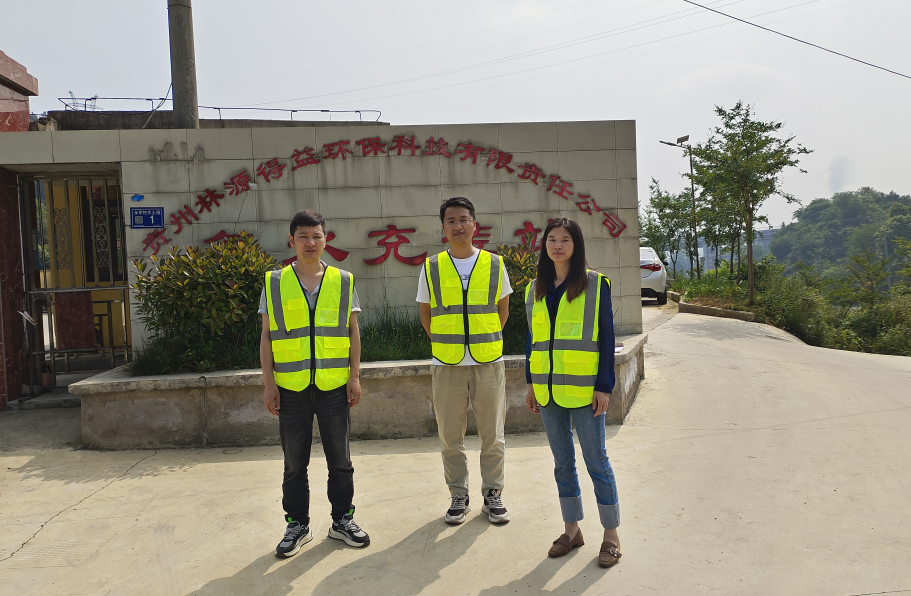 